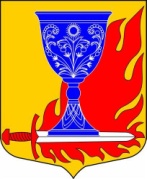 СОВЕТ ДЕПУТАТОВМУНИЦИПАЛЬНОГО ОБРАЗОВАНИЯ«БОЛЬШЕЛУЦКОЕ СЕЛЬСКОЕ ПОСЕЛЕНИЕ»МУНИЦИПАЛЬНОГО ОБРАЗОВАНИЯ«КИНГИСЕППСКИЙ МУНИЦИПАЛЬНЫЙ РАЙОН»ЛЕНИНГРАДСКОЙ ОБЛАСТИчетвертого созываРЕШЕНИЕ № 211211От 09 марта 2023 года О внесении изменений в Решение Совета депутатовмуниципального образования «Большелуцкоесельское поселение» муниципального образования«Кингисеппский муниципальный район» Ленинградской области от 12.12.2022 года №197 «О бюджете муниципального образования «Большелуцкое сельское поселение» муниципального образования«Кингисеппский муниципальный район» Ленинградской области на 2023 год и на плановый период 2024 и 2025 годов»В соответствии с Бюджетным кодексом Российской Федерации и Уставом муниципального образования «Большелуцкое сельское поселение» муниципального образования «Кингисеппский муниципальный район» Ленинградской области, Совет депутатов муниципального образования «Большелуцкое сельское поселение» муниципального образования «Кингисеппский муниципальный район» Ленинградской областиРЕШИЛ:1. Внести  в решение Совета депутатов муниципального образования «Большелуцкое сельское поселение» муниципального образования «Кингисеппский муниципальный район» Ленинградской области от  12.12.2022  года №197  «О  бюджете муниципального образования «Большелуцкое сельское поселение» муниципального образования «Кингисеппский муниципальный район» Ленинградской области на 2023 год и на плановый период 2024 и 2025 годов» следующие изменения:1.1. В пункте 1:а) в абзаце 2 цифры «98 415,9» заменить цифрами «109 077,2»;б) в абзаце 3 цифры «103 336,7» заменить цифрами «134 411,7»;в) в абзаце 3 цифры «4 920,8» заменить цифрами «25 334,5».1.2. В пункте 2:а) в абзаце 2 и 3 цифры «100 224,6» заменить на «103 626,3»;б) в абзаце 2 и 3 цифры «101 598,0» заменить цифрами «104 795,6».1.3. Дополнить решение пунктом 3 следующего содержания: «Утвердить в пределах общего объема доходов бюджета муниципального образования «Большелуцкое сельское поселение» муниципального образования «Кингисеппский муниципальный район» Ленинградской области, утвержденного статьей 1 частями 1 и 2 настоящего решения, объем межбюджетных трансфертов, получаемых из других бюджетов бюджетной системы Российской Федерации:на 2023 год в сумме 10 661,3 тысяч рублей;на 2024 год в сумме 3 401,7 тысяч рублей;на 2025 год в сумме 3 197,6 тысяч рублей.»1.4. Пункты 3 – 21 считать соответственно пунктами 4 – 22.1.5. Приложение №1 «Источники внутреннего финансирования дефицита бюджета муниципального образования «Большелуцкое сельское поселение» муниципального образования «Кингисеппский муниципальный район»  Ленинградской области на 2023 год и на плановый период 2024 и 2025 годов» изложить в новой редакции:Приложение № 1 к решению Совета депутатов МО «Большелуцкое сельское поселение» муниципального образования «Кингисеппский муниципальный район»  Ленинградской области от 12.12.2022 года № 197(в редакции решения Совета депутатов МО «Большелуцкое сельское поселение» от 09.03.2023 № 211)Источники внутреннего финансирования дефицита бюджета муниципального образования  «Большелуцкое сельское поселение» муниципального образования «Кингисеппский муниципальный район» Ленинградской областина 2023 год и на плановый период 2024 и 2025 годов1.6. Приложение №2 «Прогнозируемые поступления налоговых, неналоговых доходов и безвозмездных поступлений в бюджет муниципального образования «Большелуцкое сельское поселение» муниципального образования «Кингисеппский муниципальный район» Ленинградской области по кодам видов доходов на 2023 год и на плановый период 2024 и 2025 годов» изложить в новой редакции:Приложение № 2 к решению Совета депутатов МО «Большелуцкое сельское поселение» МО «Кингисеппский муниципальный район» Ленинградской области от 12.12.2022 года № 197(в редакции решения Совета депутатов МО «Большелуцкое сельское поселение» от 09.03.2023 № 211)Прогнозируемые поступления налоговых и неналоговых доходов в бюджет муниципального образования «Большелуцкое сельское поселение» муниципального образования «Кингисеппский муниципальный район» Ленинградской области по кодам видов доходов на 2023 год и на плановый период 2024 и 2025 годов  1.7. Дополнить приложением № 3.1. следующего содержания:«Приложение № 3.1 к решению Совета депутатов МО «Большелуцкое сельское поселение» МО «Кингисеппский муниципальный район» Ленинградской области                              от 12.12.2022 года №197ИЗМЕНЕНИЕ РАСПРЕДЕЛЕНИЯ бюджетных ассигнований по целевым статьям (муниципальным программам  и непрограммным направлениям деятельности), по группам и подгруппам видов расходов классификации расходов бюджета, по разделам и подразделам классификации расходов бюджета муниципального образования «Большелуцкое сельское поселение» Кингисеппского муниципального района Ленинградской области на 2023 год и на плановый период 2024 и 2025 годов,предусмотренных приложением 3 к решению Совета депутатов муниципального образования «Большелуцкое сельское поселение» муниципального образования «Кингисеппский муниципальный район» Ленинградской области «О бюджете муниципального образования «Большелуцкое сельское поселение» муниципального образования «Кингисеппский муниципальный район» Ленинградской области на 2023 год и на плановый период 2024 и 2025 годов»1.8. Дополнить приложением 4.1. следующего содержания:«Приложение № 4.1к решению Совета депутатов МО «Большелуцкое сельское поселение» МО «Кингисеппский муниципальный район» Ленинградской области                              от 12.12.2022 года №197ИЗМЕНЕНИЕ Ведомственной структуры расходов бюджета муниципального образования «Большелуцкое сельское поселение» муниципального образования «Кингисеппский муниципальный район» Ленинградской области на 2023 год и на плановый период 2024 и 2025 годов,предусмотренных приложением 5 к решению Совета депутатов муниципального образования «Большелуцкое сельское поселение» муниципального образования «Кингисеппский муниципальный район» Ленинградской области «О бюджете муниципального образования «Большелуцкое сельское поселение» муниципального образования «Кингисеппский муниципальный район» Ленинградской области на 2023 год и на плановый период 2024 и 2025 годов»1.9.  Дополнить приложением № 5.1. следующего содержания:«Приложение № 5.1 к решению Совета депутатов МО «Большелуцкое сельское поселение» МО «Кингисеппский муниципальный район» Ленинградской области                              от 12.12.2022 года №197ИЗМЕНЕНИЕ РАСПРЕДЕЛЕНИЯ
 бюджетных ассигнований по разделам, подразделам классификации расходов бюджета МО «Большелуцкое сельское поселение» муниципального образования «Кингисеппский муниципальный район» Ленинградской области на 2023 год и на плановый период 2024 и 2025 годов, предусмотренных приложением 4 к решению Совета депутатов муниципального образования «Большелуцкое сельское поселение» муниципального образования «Кингисеппский муниципальный район» Ленинградской области «О бюджете муниципального образования «Большелуцкое сельское поселение» муниципального образования «Кингисеппский муниципальный район» Ленинградской области на 2023 год и на плановый период 2024 и 2025 годов»1.10.  В пункте 9:а) в абзаце 2 цифры «1 933,7» заменить цифрами «2 708,8».1.11.  В пункте 12:а) в абзаце 2 цифры «3 826,7» заменить цифрами «4 730,2».1.12. Дополнить решение пунктом 20 следующего содержания: «Утвердить адресную инвестиционную программу, финансовое обеспечение которой осуществляется за счет средств бюджета муниципального образования «Большелуцкое сельское поселение» муниципального образования  «Кингисеппский муниципальный район» Ленинградской области на 2023 год и на плановый период 2024 и 2025 годов согласно приложению № 8.Приложение № 8 к решению Совета депутатов «Большелуцкое сельское поселение» МО «Кингисеппский муниципальный район» Ленинградской области от 12.12.2022 года № 197Адресная инвестиционная программа, финансируемая за счёт средств бюджета муниципального образования «Большелуцкое сельское поселение» муниципального образования «Кингисеппский муниципальный район» Ленинградской области на 2023 год и на плановый период 2024 и 2025 годов1.13. Пункты 20 – 22 решения считать соответственно пунктами 21 – 23.Глава муниципального образования «Большелуцкое  сельское поселение»                                    А.А.ИвановКод НаименованиеСумма (тысяч рублей)Сумма (тысяч рублей)Сумма (тысяч рублей)Код Наименование2023 год2024 год2025 год1234501 05 00 00 00 0000 000Изменение остатков средств на счетах по учету средств бюджета25 334,50,00,001 05 00 00 00 0000 500Увеличение остатков средств бюджетов-109 077,2-103 626,3-104 795,601 05 02 00 00 0000 500 Увеличение прочих остатков средств бюджетов -109 077,2-103 626,3-104 795,601 05 02 01 00 0000 510Увеличение прочих остатков денежных средств бюджетов -109 077,2-103 626,3-104 795,601 05 02 01 10 0000 510Увеличение прочих остатков денежных средств бюджетов сельских поселений-109 077,2-103 626,3-104 795,601 05 00 00 00 0000 600Уменьшение остатков средств бюджетов 134 411,7103 626,3104 795,601 05 02 00 00 0000 600 Уменьшение прочих остатков средств бюджетов 134 411,7103 626,3104 795,601 05 02 01 00 0000 610Уменьшение прочих остатков денежных средств бюджетов 134 411,7103 626,3104 795,601 05 02 01 10 0000 610Уменьшение прочих остатков денежных средств бюджетов сельских поселений134 411,7103 626,3104 795,6Всего источников внутреннего финансирования25 334,50,00,0Код бюджетной классификацииИсточник доходовСумма Сумма Сумма Код бюджетной классификацииИсточник доходов2023 год2024 год2025 год12345Всего доходов109 077,2103 626,3104 795,61 00 00000 00 0000 000НАЛОГОВЫЕ И НЕНАЛОГОВЫЕ ДОХОДЫ98 415,9100 224,6101 598,01 01 00000 00 0000 000НАЛОГИ НА ПРИБЫЛЬ, ДОХОДЫ74 880,076 452,577 599,31 01 02000 01 0000 110Налог на доходы физических лиц74 880,076 452,577 599,31 01 02010 01 0000 110Налог на доходы физических лиц с доходов, источником которых является налоговый агент, за исключением доходов, в отношении которых исчисление и уплата налога осуществляются в соответствии со статьями 227, 227.1 и 228 Налогового кодекса Российской Федерации74 880,076 452,577 599,31 03 00000 00 0000 000НАЛОГИ НА ТОВАРЫ (РАБОТЫ, УСЛУГИ), РЕАЛИЗУЕМЫЕ НА ТЕРРИТОРИИ РОССИЙСКОЙ ФЕДЕРАЦИИ3 826,73 979,74 138,91 03 02000 01 0000 110Акцизы по подакцизным товарам (продукции), производимым на территории Российской Федерации3 826,73 979,74 138,91 03 02231 01 0000 110Доходы от уплаты акцизов на дизельное топливо, подлежащие распределению между бюджетами субъектов Российской Федерации и местными бюджетами с учетом установленных дифференцированных нормативов отчислений в местные бюджеты (по нормативам, установленным Федеральным законом о федеральном бюджете в целях формирования дорожных фондов субъектов Российской Федерации)1 863,31 937,82 015,31 03 02251 01 0000 110Доходы от уплаты акцизов на автомобильный бензин, подлежащие распределению между бюджетами субъектов Российской Федерации и местными бюджетами с учетом установленных дифференцированных нормативов отчислений в местные бюджеты (по нормативам, установленным Федеральным законом о федеральном бюджете в целях формирования дорожных фондов субъектов Российской Федерации)1 963,42 041,92 123,61 05 00000 00 0000 000НАЛОГИ НА СОВОКУПНЫЙ ДОХОД38,538,538,51 05 03000 01 0000 110Единый сельскохозяйственный налог38,538,538,51 05 03010 01 0000 110Единый сельскохозяйственный налог38,538,538,51 06 00000 00 0000 000НАЛОГИ НА ИМУЩЕСТВО18 620,718 703,918 771,31 06 01000 00 0000 110Налог на имущество физических лиц835,7839,1846,61 06 01030 10 0000 110Налог на имущество физических лиц, взимаемый по ставкам, применяемым к объектам налогообложения, расположенным в границах сельских поселений835,7839,1846,61 06 06000 00 0000 110Земельный налог17 785,017 864,817 924,71 06 06030 00 0000 110Земельный налог с организаций14 916,514 976,215 036,11 06 06033 10 0000 110Земельный налог с организаций, обладающих земельным участком, расположенным в границах сельских поселений14 916,514 976,215 036,11 06 06040 00 0000 110Земельный налог с физических лиц2 868,52 888,62 888,61 06 06043 10 0000 110Земельный налог с физических лиц, обладающих земельным участком, расположенным в границах сельских поселений2 868,52 888,62 888,61 08 00000 00 0000 000ГОСУДАРСТВЕННАЯ ПОШЛИНА9,89,89,81 08 04000 01 0000 110 Государственная пошлина за совершение нотариальных действий (за исключением действий, совершаемых консульскими учреждениями Российской Федерации)9,89,89,81 08 04020 01 0000 110 Государственная пошлина за совершение нотариальных действий должностными лицами органов местного самоуправления, уполномоченными в соответствии с законодательными актами Российской Федерации на совершение нотариальных действий9,89,89,81 11 00000 00 0000 000ДОХОДЫ ОТ ИСПОЛЬЗОВАНИЯ ИМУЩЕСТВА, НАХОДЯЩЕГОСЯ В ГОСУДАРСТВЕННОЙ И МУНИЦИПАЛЬНОЙ СОБСТВЕННОСТИ1 022,01 022,01 022,01 11 05000 00 0000 120Доходы, получаемые  в виде арендной либо иной  платы за передачу в возмездное пользование государственного и муниципального имущества (за исключением имущества бюджетных и  автономных учреждений, а также имущества государственных и муниципальных унитарных предприятий, в том числе казенных)428,2428,2428,21 11 05030 00 0000 120Доходы от сдачи в аренду имущества, находящегося в оперативном управлении органов государственной власти, органов местного самоуправления, государственных внебюджетных фондов и созданных ими учреждений (за исключением имущества бюджетных и автономных учреждений)236,3236,3236,31 11 05035 10 0000 120Доходы от сдачи в аренду имущества, находящегося в оперативном управлении органов управления сельских поселений и созданных ими учреждений (за исключением имущества муниципальных бюджетных и автономных учреждений)236,3236,3236,31 11 05070 00 0000 120Доходы от сдачи в аренду имущества, составляющего государственную (муниципальную) казну (за исключением земельных участков)428,2428,2428,21 11 05075 10 0000 120Доходы от сдачи в аренду имущества, составляющего казну сельских поселений (за исключением земельных участков)428,2428,2428,21 11 09000 00 0000 120Прочие доходы  от использования имущества и прав, находящихся в  государственной и муниципальной собственности (за исключением имущества бюджетных и автономных учреждений, а также имущества государственных и муниципальных унитарных предприятий, в том числе казенных)357,5357,5357,51 11 09040 00 0000 120Прочие поступления от использования имущества, находящегося в государственной и муниципальной собственности (за исключением имущества бюджетных и автономных учреждений, а также имущества государственных и муниципальных унитарных предприятий, в том числе казенных)357,5357,5357,51 11 09045 10 0000 120Прочие поступления от использования имущества, находящегося в собственности сельских поселений (за исключением имущества муниципальных бюджетных и автономных учреждений, а также имущества муниципальных унитарных предприятий, в том числе казенных)357,5357,5357,51 13 00000 00 0000 000ДОХОДЫ ОТ ОКАЗАНИЯ ПЛАТНЫХ УСЛУГ И КОМПЕНСАЦИИ ЗАТРАТ ГОСУДАРСТВА18,218,218,21 13 01000 00 0000 000Доходы от оказания платных услуг (работ)18,218,218,21 13 01995 10 0000 130Прочие доходы от оказания платных услуг (работ) получателями средств бюджетов сельских поселений18,218,218,22 00 00000 00 0000 000БЕЗВОЗМЕЗДНЫЕ ПОСТУПЛЕНИЯ10 661,33 401,73 197,62 02 00000 00 0000 000БЕЗВОЗМЕЗДНЫЕ ПОСТУПЛЕНИЯ ОТ ДРУГИХ БЮДЖЕТОВ БЮДЖЕТНОЙ СИСТЕМЫ РОССИЙСКОЙ ФЕДЕРАЦИИ10 661,33 401,73 197,62 02 20000 00 0000 150Субсидии бюджетам бюджетной системы Российской Федерации (межбюджетные субсидии)10 343,23 069,72 854,22 02 25497 10 0000 150Субсидии бюджетам сельских поселений на реализацию мероприятий по обеспечению жильем молодых семей4 659,90,00,02 02 29999 10 0000 150Прочие субсидии бюджетам сельских поселений5 683,33 069,72 854,22 02 30000 00 0000 150Субвенции бюджетам бюджетной системы Российской Федерации318,1332,0343,42 02 30024 10 0000 150Субвенции бюджетам сельских поселений на выполнение передаваемых полномочий субъектов Российской Федерации3,53,53,52 02 35118 10 0000 150Субвенции бюджетам сельских поселений на осуществление первичного воинского учета на территориях, где отсутствуют военные комиссариаты314,6328,5339,9НаименованиеЦСРВРРзПРСумма                                                                    (тысяч рублей)Сумма                                                                    (тысяч рублей)Сумма                                                                    (тысяч рублей)НаименованиеЦСРВРРзПР2023 год2024 год2025 год12345678Всего31 075,03 401,73 197,6Муниципальная программа «Обеспечение качественным жильем граждан на территории муниципального образования «Большелуцкое сельское поселение» Кингисеппского муниципального района Ленинградской области»38.0.00.0000011 777,20,00,0Комплекс процессных мероприятий38.4.00.000006 563,20,00,0Комплекс процессных мероприятий "Поддержка граждан, нуждающихся в улучшении жилищных условий"38.4.02.000006 563,20,00,0Реализация мероприятий по обеспечению жильем молодых семей38.4.02.L49706 563,20,00,0Социальное обеспечение и иные выплаты населению38.4.02.L49703006 563,20,00,0Охрана семьи и детства38.4.02.L497030010046 563,20,00,0Мероприятия, направленные на достижение целей проектов38.8.00.000005 214,00,00,0Мероприятия, направленные на достижение цели федерального проекта "Жилье"38.8.01.000005 214,00,00,0Приобретение квартир в муниципальную собственность38.8.01.807705 214,00,00,0Капитальные вложения в объекты государственной (муниципальной) собственности38.8.01.807704005 214,00,00,0Жилищное хозяйство38.8.01.8077040005015 214,00,00,0Муниципальная программа «Развитие сферы культуры в МО «Большелуцкое сельское поселение»41.0.00.000003 494,82 854,22 854,2Комплекс процессных мероприятий41.4.00.000003 494,82 854,22 854,2Комплекс процессных мероприятий «Создание условий для организации досуга населения поселения и повышения качества культурных услуг (деятельность домов культуры)»41.4.01.00000640,6-2 308,6-2 308,6Обеспечение деятельности домов культуры41.4.01.80230640,6-2 308,6-2 308,6Расходы на выплаты персоналу в целях обеспечения выполнения функций государственными (муниципальными) органами, казенными учреждениями, органами управления государственными внебюджетными фондами41.4.01.802301000,0-2 308,6-2 308,6Культура41.4.01.8023010008010,0-2 308,6-2 308,6Закупка товаров, работ и услуг для обеспечения государственных (муниципальных) нужд41.4.01.80230200640,60,00,0Культура41.4.01.802302000801640,60,00,0Комплекс процессных мероприятий «Библиотечное обслуживание населения, комплектование библиотечных фондов библиотек поселения»41.4.02.000000,0-662,1-662,1Обеспечение деятельности библиотек41.4.02.802400,0-662,1-662,1Расходы на выплаты персоналу в целях обеспечения выполнения функций государственными (муниципальными) органами, казенными учреждениями, органами управления государственными внебюджетными фондами41.4.02.802401000,0-662,1-662,1Культура41.4.02.8024010008010,0-662,1-662,1Комплекс процессных мероприятий «Реализация мер по поэтапному повышению заработной платы работников сферы культуры МО «Большелуцкое сельское поселение»41.4.04.000002 218,14 526,74 526,7Дополнительные расходы местных бюджетов на сохранение целевых показателей повышения оплаты труда работников муниципальных учреждений культуры в соответствии с указом Президента Российской Федерации от 07 мая 2012 года №597 «О мероприятиях по реализации государственной социальной политики»41.4.04.S03602 218,14 526,74 526,7Расходы на выплаты персоналу в целях обеспечения выполнения функций государственными (муниципальными) органами, казенными учреждениями, органами управления государственными внебюджетными фондами41.4.04.S03601002 218,14 526,74 526,7Культура41.4.04.S036010008012 218,14 526,74 526,7Комплекс процессных мероприятий «Реализация мер по поэтапному повышению заработной платы работников библиотек МО «Большелуцкое сельское поселение»41.4.05.00000636,11 298,21 298,2Дополнительные расходы местных бюджетов на сохранение целевых показателей повышения оплаты труда работников муниципальных учреждений культуры в соответствии с указом Президента Российской Федерации от 07 мая 2012 года №597 «О мероприятиях по реализации государственной социальной политики»41.4.05.S0360636,11 298,21 298,2Расходы на выплаты персоналу в целях обеспечения выполнения функций государственными (муниципальными) органами, казенными учреждениями, органами управления государственными внебюджетными фондами41.4.05.S0360100636,11 298,21 298,2Культура41.4.05.S03601000801636,11 298,21 298,2Муниципальная программа «Устойчивое развитие территории МО «Большелуцкое сельское поселение»42.0.00.000009 872,00,00,0Комплекс процессных мероприятий42.4.00.000009 872,00,00,0Комплекс процессных мероприятий «Капитальный ремонт и ремонт автомобильных дорог общего пользования местного значения»42.4.01.000002 397,20,00,0Мероприятия по ремонту автомобильных дорог общего пользования местного значения и дворовых территорий многоквартирных домов, проездов к дворовым территориям многоквартирных домов населенных пунктов муниципального образования42.4.01.801202 397,20,00,0Закупка товаров, работ и услуг для обеспечения государственных (муниципальных) нужд42.4.01.801202002 397,20,00,0Дорожное хозяйство (дорожные фонды)42.4.01.8012020004092 397,20,00,0Комплекс процессных мероприятий «Содержание действующей сети автомобильных дорог общего пользования местного значения»42.4.03.000001 500,00,00,0Мероприятия по содержанию дорог42.4.03.801001 500,00,00,0Закупка товаров, работ и услуг для обеспечения государственных (муниципальных) нужд42.4.03.801002001 500,00,00,0Дорожное хозяйство (дорожные фонды)42.4.03.8010020004091 500,00,00,0Комплекс процессных мероприятий «Создание условий для развития коммунальной и инженерной инфраструктуры МО «Большелуцкое сельское поселение»42.4.05.000002 985,30,00,0Содержание, обслуживание, капитальный и текущий ремонт объектов коммунального хозяйства42.4.05.801702 985,30,00,0Закупка товаров, работ и услуг для обеспечения государственных (муниципальных) нужд42.4.05.801702002 985,30,00,0Коммунальное хозяйство42.4.05.8017020005022 985,30,00,0Комплекс процессных мероприятий «Газификация населенных пунктов поселения»42.4.06.00000852,70,00,0Газификация населенных пунктов42.4.06.80520852,70,00,0Закупка товаров, работ и услуг для обеспечения государственных (муниципальных) нужд42.4.06.80520200852,70,00,0Коммунальное хозяйство42.4.06.805202000502852,70,00,0Комплекс процессных мероприятий «Организация и содержание уличного освещения населенных пунктов поселения»42.4.07.000001 273,00,00,0Содержание, обслуживание, капитальный и текущий ремонт объектов уличного освещения42.4.07.801901 273,00,00,0Закупка товаров, работ и услуг для обеспечения государственных (муниципальных) нужд42.4.07.801902001 273,00,00,0Благоустройство42.4.07.8019020005031 273,00,00,0Комплекс процессных мероприятий «Благоустройство территории поселения»42.4.11.00000293,00,00,0Содержание, поддержание и улучшение санитарного и эстетического состояния территории муниципального образования42.4.11.80210293,00,00,0Закупка товаров, работ и услуг для обеспечения государственных (муниципальных) нужд42.4.11.80210200293,00,00,0Благоустройство42.4.11.802102000503293,00,00,0Комплекс процессных мероприятий «Предупреждение и ликвидация последствий чрезвычайных ситуаций и стихийных бедствий»42.4.12.00000570,80,00,0Мероприятия по гражданской обороне и чрезвычайным ситуациям42.4.12.80530570,80,00,0Закупка товаров, работ и услуг для обеспечения государственных (муниципальных) нужд42.4.12.80530200570,80,00,0Защита населения и территории от чрезвычайных ситуаций природного и техногенного характера, пожарная безопасность42.4.12.805302000310570,80,00,0Муниципальная программа «Развитие части территории административного центра поселок Кингисеппский муниципального образования «Большелуцкое сельское поселение» муниципального образования «Кингисеппский муниципальный район» Ленинградской области»43.0.00.000001 156,60,00,0Комплекс процессных мероприятий43.4.00.000001 156,60,00,0Комплекс процессных мероприятий "Содействие развитию иных форм местного самоуправления на части территорий МО «Большелуцкое сельское поселение»43.4.01.000001 156,60,00,0Содержание, поддержание и улучшение санитарного и эстетического состояния территории муниципального образования43.4.01.80210106,20,00,0Закупка товаров, работ и услуг для обеспечения государственных (муниципальных) нужд43.4.01.80210200106,20,00,0Благоустройство43.4.01.802102000503106,20,00,0Реализация областного закона от 15 января 2018 года № 3-оз «О содействии участию населения в осуществлении местного самоуправления в иных формах на территориях административных центров и городских поселков муниципальных образований Ленинградской области43.4.01.S46601 050,40,00,0Закупка товаров, работ и услуг для обеспечения государственных (муниципальных) нужд43.4.01.S46602001 050,40,00,0Благоустройство43.4.01.S466020005031 050,40,00,0Муниципальная программа «Предотвращение распространения борщевика Сосновского в МО «Большелуцкое сельское поселение» на 2020-2024 годы»44.0.00.00000159,4215,50,0Комплекс процессных мероприятий44.4.00.00000159,4215,50,0Комплекс процессных мероприятий «Развитие мер по предотвращению распространения борщевика Сосновского в МО «Большелуцкое сельское поселение» на 2020-2024 годы»44.4.01.00000159,4215,50,0Мероприятия по борьбе с борщевиком Сосновского44.4.01.S4310159,4215,50,0Закупка товаров, работ и услуг для обеспечения государственных (муниципальных) нужд44.4.01.S4310200159,4215,50,0Благоустройство44.4.01.S43102000503159,4215,50,0Муниципальная программа «Развитие градостроительной и землеустроительной деятельности на территории МО «Большелуцкое сельское поселение»45.0.00.00000600,00,00,0Комплекс процессных мероприятий45.4.00.00000600,00,00,0Комплекс процессных мероприятий «Подготовка и актуализация документов, обеспечивающих градостроительную и землеустроительную деятельность»45.4.03.00000600,00,00,0Разработка Генерального плана поселения45.4.03.80320600,00,00,0Закупка товаров, работ и услуг для обеспечения государственных (муниципальных) нужд45.4.03.80320200600,00,00,0Другие вопросы в области национальной экономики45.4.03.803202000412600,00,00,0Муниципальная программа «Развитие частей территории муниципального образования «Большелуцкое сельское поселение» муниципального образования «Кингисеппский муниципальный район» Ленинградской области»48.0.00.000002 921,80,00,0Комплекс процессных мероприятий48.4.00.000002 921,80,00,0Комплекс процессных мероприятий «Поддержка развития частей территории муниципального образования «Большелуцкое сельское поселение» муниципального образования «Кингисеппский муниципальный район» Ленинградской области»48.4.01.000002 921,80,00,0Установка, ремонт и содержание объектов внешнего благоустройства48.4.01.803601 302,50,00,0Закупка товаров, работ и услуг для обеспечения государственных (муниципальных) нужд48.4.01.803602001 302,50,00,0Благоустройство48.4.01.8036020005031 302,50,00,0Реализация областного закона от 28 декабря 2018 года № 147-оз "О старостах сельских населенных пунктов Ленинградской области и содействии участию населения в осуществлении местного самоуправления в иных формах на частях территорий муниципальных образований Ленинградской области"48.4.01.S47701 619,30,00,0Закупка товаров, работ и услуг для обеспечения государственных (муниципальных) нужд48.4.01.S47702001 619,30,00,0Благоустройство48.4.01.S477020005031 619,30,00,0Непрограммные расходы органов местного самоуправления87.0.00.000001 093,2332,0343,4Непрограммные расходы87.9.00.000001 093,2332,0343,4Непрограммные расходы87.9.01.000001 093,2332,0343,4Муниципальная пенсия за выслугу лет муниципальным служащим87.9.01.00410775,10,00,0Социальное обеспечение и иные выплаты населению87.9.01.00410300775,10,00,0Пенсионное обеспечение87.9.01.004103001001775,10,00,0Осуществление первичного воинского учета на территориях, где отсутствуют военные комиссариаты87.9.01.51180314,6328,5339,9Расходы на выплаты персоналу в целях обеспечения выполнения функций государственными (муниципальными) органами, казенными учреждениями, органами управления государственными внебюджетными фондами87.9.01.51180100304,6318,5329,9Мобилизационная и вневойсковая подготовка87.9.01.511801000203304,6318,5329,9Закупка товаров, работ и услуг для обеспечения государственных (муниципальных) нужд87.9.01.5118020010,010,010,0Мобилизационная и вневойсковая подготовка87.9.01.51180200020310,010,010,0Осуществление отдельного государственного полномочия Ленинградской области в сфере административных правоотношений87.9.01.713403,53,53,5Закупка товаров, работ и услуг для обеспечения государственных (муниципальных) нужд87.9.01.713402003,53,53,5Другие вопросы в области национальной безопасности и правоохранительной деятельности87.9.01.7134020003143,53,53,5НаименованиеГРБСРзПРЦСРВРСумма                                                                    (тысяч рублей)Сумма                                                                    (тысяч рублей)Сумма                                                                    (тысяч рублей)НаименованиеГРБСРзПРЦСРВР2023 год2024 год2025 год123456789Всего31 075,03 401,73 197,6АДМИНИСТРАЦИЯ МУНИЦИПАЛЬНОГО ОБРАЗОВАНИЯ "БОЛЬШЕЛУЦКОЕ СЕЛЬСКОЕ ПОСЕЛЕНИЕ" МУНИЦИПАЛЬНОГО ОБРАЗОВАНИЯ "КИНГИСЕППСКИЙ МУНИЦИПАЛЬНЫЙ РАЙОН" ЛЕНИНГРАДСКОЙ ОБЛАСТИ90431 075,03 401,73 197,6НАЦИОНАЛЬНАЯ ОБОРОНА9040200314,6328,5339,9Мобилизационная и вневойсковая подготовка9040203314,6328,5339,9Непрограммные расходы органов местного самоуправления904020387.0.00.00000314,6328,5339,9Непрограммные расходы904020387.9.00.00000314,6328,5339,9Непрограммные расходы904020387.9.01.00000314,6328,5339,9Осуществление первичного воинского учета на территориях, где отсутствуют военные комиссариаты904020387.9.01.51180314,6328,5339,9Осуществление первичного воинского учета на территориях, где отсутствуют военные комиссариаты (Расходы на выплаты персоналу в целях обеспечения выполнения функций государственными (муниципальными) органами, казенными учреждениями, органами управления государственными внебюджетными фондами)904020387.9.01.51180100304,6318,5329,9Осуществление первичного воинского учета на территориях, где отсутствуют военные комиссариаты (Закупка товаров, работ и услуг для обеспечения государственных (муниципальных) нужд)904020387.9.01.5118020010,010,010,0НАЦИОНАЛЬНАЯ БЕЗОПАСНОСТЬ И ПРАВООХРАНИТЕЛЬНАЯ ДЕЯТЕЛЬНОСТЬ9040300574,33,53,5Защита населения и территории от чрезвычайных ситуаций природного и техногенного характера, пожарная безопасность9040310570,80,00,0Муниципальная программа «Устойчивое развитие территории МО «Большелуцкое сельское поселение»904031042.0.00.00000570,80,00,0Комплекс процессных мероприятий904031042.4.00.00000570,80,00,0Комплекс процессных мероприятий «Предупреждение и ликвидация последствий чрезвычайных ситуаций и стихийных бедствий»904031042.4.12.00000570,80,00,0Мероприятия по гражданской обороне и чрезвычайным ситуациям904031042.4.12.80530570,80,00,0Мероприятия по гражданской обороне и чрезвычайным ситуациям (Закупка товаров, работ и услуг для обеспечения государственных (муниципальных) нужд)904031042.4.12.80530200570,80,00,0Другие вопросы в области национальной безопасности и правоохранительной деятельности90403143,53,53,5Непрограммные расходы органов местного самоуправления904031487.0.00.000003,53,53,5Непрограммные расходы904031487.9.00.000003,53,53,5Непрограммные расходы904031487.9.01.000003,53,53,5Осуществление отдельного государственного полномочия Ленинградской области в сфере административных правоотношений904031487.9.01.713403,53,53,5Осуществление отдельного государственного полномочия Ленинградской области в сфере административных правоотношений (Закупка товаров, работ и услуг для обеспечения государственных (муниципальных) нужд)904031487.9.01.713402003,53,53,5НАЦИОНАЛЬНАЯ ЭКОНОМИКА90404004 497,20,00,0Дорожное хозяйство (дорожные фонды)90404093 897,20,00,0Муниципальная программа «Устойчивое развитие территории МО «Большелуцкое сельское поселение»904040942.0.00.000003 897,20,00,0Комплекс процессных мероприятий904040942.4.00.000003 897,20,00,0Комплекс процессных мероприятий «Капитальный ремонт и ремонт автомобильных дорог общего пользования местного значения»904040942.4.01.000002 397,20,00,0Мероприятия по ремонту автомобильных дорог общего пользования местного значения и дворовых территорий многоквартирных домов, проездов к дворовым территориям многоквартирных домов населенных пунктов муниципального образования904040942.4.01.801202 397,20,00,0Мероприятия по ремонту автомобильных дорог общего пользования местного значения и дворовых территорий многоквартирных домов, проездов к дворовым территориям многоквартирных домов населенных пунктов муниципального образования (Закупка товаров, работ и услуг для обеспечения государственных (муниципальных) нужд)904040942.4.01.801202002 397,20,00,0Комплекс процессных мероприятий «Содержание действующей сети автомобильных дорог общего пользования местного значения»904040942.4.03.000001 500,00,00,0Мероприятия по содержанию дорог904040942.4.03.801001 500,00,00,0Мероприятия по содержанию дорог (Закупка товаров, работ и услуг для обеспечения государственных (муниципальных) нужд)904040942.4.03.801002001 500,00,00,0Другие вопросы в области национальной экономики9040412600,00,00,0Муниципальная программа «Развитие градостроительной и землеустроительной деятельности на территории МО «Большелуцкое сельское поселение»904041245.0.00.00000600,00,00,0Комплекс процессных мероприятий904041245.4.00.00000600,00,00,0Комплекс процессных мероприятий «Подготовка и актуализация документов, обеспечивающих градостроительную и землеустроительную деятельность»904041245.4.03.00000600,00,00,0Разработка Генерального плана поселения904041245.4.03.80320600,00,00,0Разработка Генерального плана поселения (Закупка товаров, работ и услуг для обеспечения государственных (муниципальных) нужд)904041245.4.03.80320200600,00,00,0ЖИЛИЩНО-КОММУНАЛЬНОЕ ХОЗЯЙСТВО904050014 855,8215,50,0Жилищное хозяйство90405015 214,00,00,0Муниципальная программа «Обеспечение качественным жильем граждан на территории муниципального образования «Большелуцкое сельское поселение» Кингисеппского муниципального района Ленинградской области»904050138.0.00.000005 214,00,00,0Мероприятия, направленные на достижение целей проектов904050138.8.00.000005 214,00,00,0Мероприятия, направленные на достижение цели федерального проекта "Жилье"904050138.8.01.000005 214,00,00,0Приобретение квартир в муниципальную собственность904050138.8.01.807705 214,00,00,0Приобретение квартир в муниципальную собственность (Капитальные вложения в объекты государственной (муниципальной) собственности)904050138.8.01.807704005 214,00,00,0Коммунальное хозяйство90405023 838,00,00,0Муниципальная программа «Устойчивое развитие территории МО «Большелуцкое сельское поселение»904050242.0.00.000003 838,00,00,0Комплекс процессных мероприятий904050242.4.00.000003 838,00,00,0Комплекс процессных мероприятий «Создание условий для развития коммунальной и инженерной инфраструктуры МО «Большелуцкое сельское поселение»904050242.4.05.000002 985,30,00,0Содержание, обслуживание, капитальный и текущий ремонт объектов коммунального хозяйства904050242.4.05.801702 985,30,00,0Содержание, обслуживание, капитальный и текущий ремонт объектов коммунального хозяйства (Закупка товаров, работ и услуг для обеспечения государственных (муниципальных) нужд)904050242.4.05.801702002 985,30,00,0Комплекс процессных мероприятий «Газификация населенных пунктов поселения»904050242.4.06.00000852,70,00,0Газификация населенных пунктов904050242.4.06.80520852,70,00,0Газификация населенных пунктов (Закупка товаров, работ и услуг для обеспечения государственных (муниципальных) нужд)904050242.4.06.80520200852,70,00,0Благоустройство90405035 803,8215,50,0Муниципальная программа «Устойчивое развитие территории МО «Большелуцкое сельское поселение»904050342.0.00.000001 566,00,00,0Комплекс процессных мероприятий904050342.4.00.000001 566,00,00,0Комплекс процессных мероприятий «Организация и содержание уличного освещения населенных пунктов поселения»904050342.4.07.000001 273,00,00,0Содержание, обслуживание, капитальный и текущий ремонт объектов уличного освещения904050342.4.07.801901 273,00,00,0Содержание, обслуживание, капитальный и текущий ремонт объектов уличного освещения (Закупка товаров, работ и услуг для обеспечения государственных (муниципальных) нужд)904050342.4.07.801902001 273,00,00,0Комплекс процессных мероприятий «Благоустройство территории поселения»904050342.4.11.00000293,00,00,0Содержание, поддержание и улучшение санитарного и эстетического состояния территории муниципального образования904050342.4.11.80210293,00,00,0Содержание, поддержание и улучшение санитарного и эстетического состояния территории муниципального образования (Закупка товаров, работ и услуг для обеспечения государственных (муниципальных) нужд)904050342.4.11.80210200293,00,00,0Муниципальная программа «Развитие части территории административного центра поселок Кингисеппский муниципального образования «Большелуцкое сельское поселение» муниципального образования «Кингисеппский муниципальный район» Ленинградской области»904050343.0.00.000001 156,60,00,0Комплекс процессных мероприятий904050343.4.00.000001 156,60,00,0Комплекс процессных мероприятий "Содействие развитию иных форм местного самоуправления на части территорий МО «Большелуцкое сельское поселение»904050343.4.01.000001 156,60,00,0Содержание, поддержание и улучшение санитарного и эстетического состояния территории муниципального образования904050343.4.01.80210106,20,00,0Содержание, поддержание и улучшение санитарного и эстетического состояния территории муниципального образования (Закупка товаров, работ и услуг для обеспечения государственных (муниципальных) нужд)904050343.4.01.80210200106,20,00,0Реализация областного закона от 15 января 2018 года № 3-оз «О содействии участию населения в осуществлении местного самоуправления в иных формах на территориях административных центров и городских поселков муниципальных образований Ленинградской области904050343.4.01.S46601 050,40,00,0Реализация областного закона от 15 января 2018 года № 3-оз «О содействии участию населения в осуществлении местного самоуправления в иных формах на территориях административных центров и городских поселков муниципальных образований Ленинградской области (Закупка товаров, работ и услуг для обеспечения государственных (муниципальных) нужд)904050343.4.01.S46602001 050,40,00,0Муниципальная программа «Предотвращение распространения борщевика Сосновского в МО «Большелуцкое сельское поселение» на 2020-2024 годы»904050344.0.00.00000159,4215,50,0Комплекс процессных мероприятий904050344.4.00.00000159,4215,50,0Комплекс процессных мероприятий «Развитие мер по предотвращению распространения борщевика Сосновского в МО «Большелуцкое сельское поселение» на 2020-2024 годы»904050344.4.01.00000159,4215,50,0Мероприятия по борьбе с борщевиком Сосновского904050344.4.01.S4310159,4215,50,0Мероприятия по борьбе с борщевиком Сосновского (Закупка товаров, работ и услуг для обеспечения государственных (муниципальных) нужд)904050344.4.01.S4310200159,4215,50,0Муниципальная программа «Развитие частей территории муниципального образования «Большелуцкое сельское поселение» муниципального образования «Кингисеппский муниципальный район» Ленинградской области»904050348.0.00.000002 921,80,00,0Комплекс процессных мероприятий904050348.4.00.000002 921,80,00,0Комплекс процессных мероприятий «Поддержка развития частей территории муниципального образования «Большелуцкое сельское поселение» муниципального образования «Кингисеппский муниципальный район» Ленинградской области»904050348.4.01.000002 921,80,00,0Установка, ремонт и содержание объектов внешнего благоустройства904050348.4.01.803601 302,50,00,0Установка, ремонт и содержание объектов внешнего благоустройства (Закупка товаров, работ и услуг для обеспечения государственных (муниципальных) нужд)904050348.4.01.803602001 302,50,00,0Реализация областного закона от 28 декабря 2018 года № 147-оз "О старостах сельских населенных пунктов Ленинградской области и содействии участию населения в осуществлении местного самоуправления в иных формах на частях территорий муниципальных образований Ленинградской области"904050348.4.01.S47701 619,30,00,0Реализация областного закона от 28 декабря 2018 года № 147-оз "О старостах сельских населенных пунктов Ленинградской области и содействии участию населения в осуществлении местного самоуправления в иных формах на частях территорий муниципальных образований Ленинградской области" (Закупка товаров, работ и услуг для обеспечения государственных (муниципальных) нужд)904050348.4.01.S47702001 619,30,00,0КУЛЬТУРА, КИНЕМАТОГРАФИЯ90408003 494,82 854,22 854,2Культура90408013 494,82 854,22 854,2Муниципальная программа «Развитие сферы культуры в МО «Большелуцкое сельское поселение»904080141.0.00.000003 494,82 854,22 854,2Комплекс процессных мероприятий904080141.4.00.000003 494,82 854,22 854,2Комплекс процессных мероприятий «Создание условий для организации досуга населения поселения и повышения качества культурных услуг (деятельность домов культуры)»904080141.4.01.00000640,6-2 308,6-2 308,6Обеспечение деятельности домов культуры904080141.4.01.80230640,6-2 308,6-2 308,6Обеспечение деятельности домов культуры (Расходы на выплаты персоналу в целях обеспечения выполнения функций государственными (муниципальными) органами, казенными учреждениями, органами управления государственными внебюджетными фондами)904080141.4.01.802301000,0-2 308,6-2 308,6Обеспечение деятельности домов культуры (Закупка товаров, работ и услуг для обеспечения государственных (муниципальных) нужд)904080141.4.01.80230200640,60,00,0Комплекс процессных мероприятий «Библиотечное обслуживание населения, комплектование библиотечных фондов библиотек поселения»904080141.4.02.000000,0-662,1-662,1Обеспечение деятельности библиотек904080141.4.02.802400,0-662,1-662,1Обеспечение деятельности библиотек (Расходы на выплаты персоналу в целях обеспечения выполнения функций государственными (муниципальными) органами, казенными учреждениями, органами управления государственными внебюджетными фондами)904080141.4.02.802401000,0-662,1-662,1Комплекс процессных мероприятий «Реализация мер по поэтапному повышению заработной платы работников сферы культуры МО «Большелуцкое сельское поселение»904080141.4.04.000002 218,14 526,74 526,7Дополнительные расходы местных бюджетов на сохранение целевых показателей повышения оплаты труда работников муниципальных учреждений культуры в соответствии с указом Президента Российской Федерации от 07 мая 2012 года №597 «О мероприятиях по реализации государственной социальной политики»904080141.4.04.S03602 218,14 526,74 526,7Дополнительные расходы местных бюджетов на сохранение целевых показателей повышения оплаты труда работников муниципальных учреждений культуры в соответствии с указом Президента Российской Федерации от 07 мая 2012 года №597 «О мероприятиях по реализации государственной социальной политики» (Расходы на выплаты персоналу в целях обеспечения выполнения функций государственными (муниципальными) органами, казенными учреждениями, органами управления государственными внебюджетными фондами)904080141.4.04.S03601002 218,14 526,74 526,7Комплекс процессных мероприятий «Реализация мер по поэтапному повышению заработной платы работников библиотек МО «Большелуцкое сельское поселение»904080141.4.05.00000636,11 298,21 298,2Дополнительные расходы местных бюджетов на сохранение целевых показателей повышения оплаты труда работников муниципальных учреждений культуры в соответствии с указом Президента Российской Федерации от 07 мая 2012 года №597 «О мероприятиях по реализации государственной социальной политики»904080141.4.05.S0360636,11 298,21 298,2Дополнительные расходы местных бюджетов на сохранение целевых показателей повышения оплаты труда работников муниципальных учреждений культуры в соответствии с указом Президента Российской Федерации от 07 мая 2012 года №597 «О мероприятиях по реализации государственной социальной политики» (Расходы на выплаты персоналу в целях обеспечения выполнения функций государственными (муниципальными) органами, казенными учреждениями, органами управления государственными внебюджетными фондами)904080141.4.05.S0360100636,11 298,21 298,2СОЦИАЛЬНАЯ ПОЛИТИКА90410007 338,30,00,0Пенсионное обеспечение9041001775,10,00,0Непрограммные расходы органов местного самоуправления904100187.0.00.00000775,10,00,0Непрограммные расходы904100187.9.00.00000775,10,00,0Непрограммные расходы904100187.9.01.00000775,10,00,0Муниципальная пенсия за выслугу лет муниципальным служащим904100187.9.01.00410775,10,00,0Муниципальная пенсия за выслугу лет муниципальным служащим (Социальное обеспечение и иные выплаты населению)904100187.9.01.00410300775,10,00,0Охрана семьи и детства90410046 563,20,00,0Муниципальная программа «Обеспечение качественным жильем граждан на территории муниципального образования «Большелуцкое сельское поселение» Кингисеппского муниципального района Ленинградской области»904100438.0.00.000006 563,20,00,0Комплекс процессных мероприятий904100438.4.00.000006 563,20,00,0Комплекс процессных мероприятий "Поддержка граждан, нуждающихся в улучшении жилищных условий"904100438.4.02.000006 563,20,00,0Реализация мероприятий по обеспечению жильем молодых семей904100438.4.02.L49706 563,20,00,0Реализация мероприятий по обеспечению жильем молодых семей (Социальное обеспечение и иные выплаты населению)904100438.4.02.L49703006 563,20,00,0НаименованиеРзПРСумма                                                                    (тысяч рублей)Сумма                                                                    (тысяч рублей)Сумма                                                                    (тысяч рублей)2023 год2024 год2025 год123456Всего31 075,03 401,73 197,6НАЦИОНАЛЬНАЯ ОБОРОНА0200314,6328,5339,9Мобилизационная и вневойсковая подготовка0203314,6328,5339,9НАЦИОНАЛЬНАЯ БЕЗОПАСНОСТЬ И ПРАВООХРАНИТЕЛЬНАЯ ДЕЯТЕЛЬНОСТЬ0300574,33,53,5Защита населения и территории от чрезвычайных ситуаций природного и техногенного характера, пожарная безопасность0310570,80,00,0Другие вопросы в области национальной безопасности и правоохранительной деятельности03143,53,53,5НАЦИОНАЛЬНАЯ ЭКОНОМИКА04004 497,20,00,0Дорожное хозяйство (дорожные фонды)04093 897,20,00,0Другие вопросы в области национальной экономики0412600,00,00,0ЖИЛИЩНО-КОММУНАЛЬНОЕ ХОЗЯЙСТВО050014 855,8215,50,0Жилищное хозяйство05015 214,00,00,0Коммунальное хозяйство05023 838,00,00,0Благоустройство05035 803,8215,50,0КУЛЬТУРА, КИНЕМАТОГРАФИЯ08003 494,82 854,22 854,2Культура08013 494,82 854,22 854,2СОЦИАЛЬНАЯ ПОЛИТИКА10007 338,30,00,0Пенсионное обеспечение1001775,10,00,0Охрана семьи и детства10046 563,20,00,0№ Наименование муниципальной программы, подпрограммы, основного мероприятияПлан на 2023 год, тыс.руб.План на 2024 год, тыс.руб.План на 2025 год, тыс.руб.№ Наименование муниципальной программы, подпрограммы, основного мероприятияПлан на 2023 год, тыс.руб.План на 2024 год, тыс.руб.План на 2025 год, тыс.руб.Всего по адресной инвестиционной программе:5 214,00,00,01Муниципальная программа «Обеспечение качественным жильем граждан на территории муниципального образования «Большелуцкое сельское поселение» Кингисеппского муниципального района Ленинградской области»5 214,00,00,01.1.Мероприятия, направленные на достижение целей проектов 5 214,00,00,01.1.1.Мероприятия, направленные на достижение цели федерального проекта "Жилье"5 214,00,00,01.1.1.1.Приобретение квартир в муниципальную собственность5 214,00,00,0